With Stuart Mabbutt from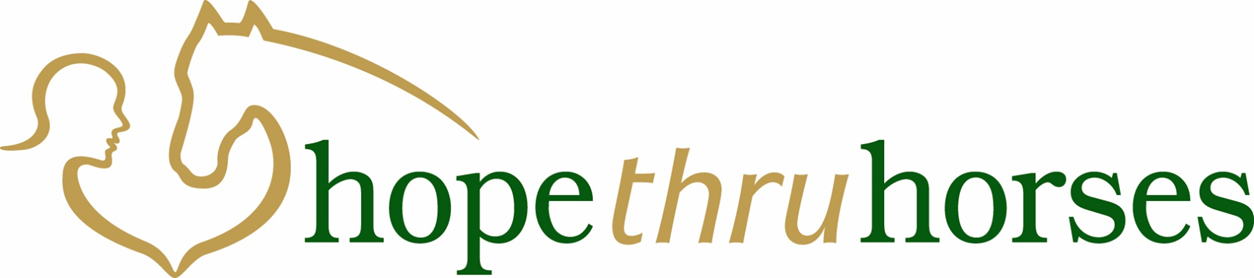 Wildman Environmental LearningSummer Nature and Horses Workshop10.00 – 2.00 July 23rdSummer Nature Activities, Picnic and Hugging Horses. Learn Stress Management Techniques for Work Through Mother Nature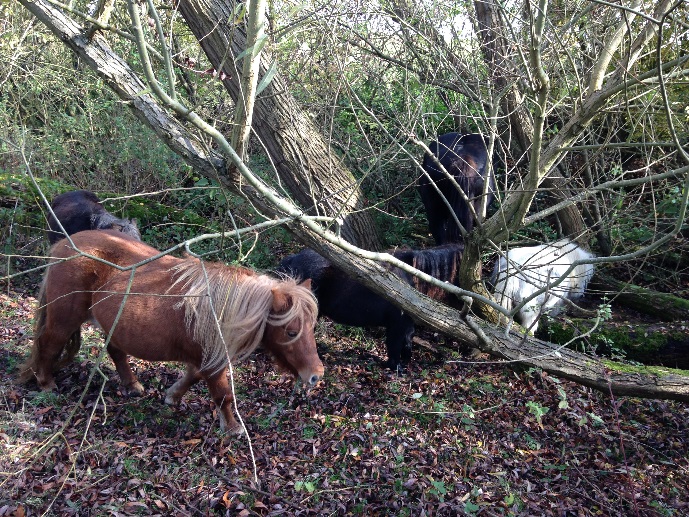 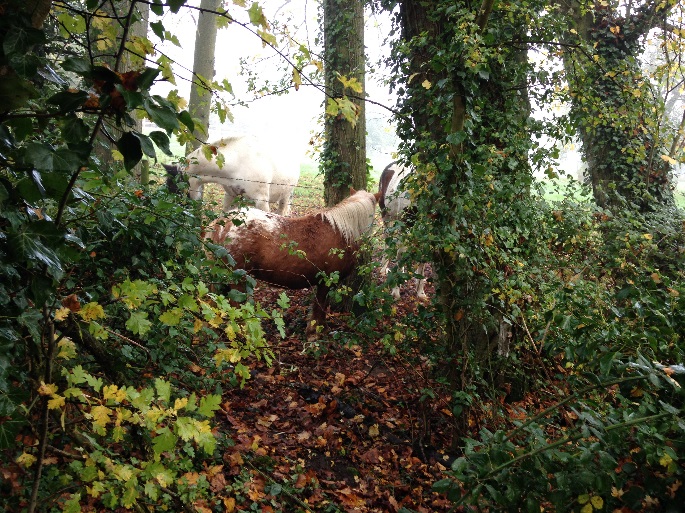 Cost £50 per adult children by donationPettiwell, Garsington, OX44 9DB07780 675112www.hopethruhorses.comwww.wildmaninspires.co.uk